nº
tallerLUNES, 6 DE MAYO DE 2019Enlace para acceder a la inscripción1Juego. Pictionary musical.
Para alumnos de 7 a 9 añoshttps://forms.gle/rb8G7aCydfcRWFEb72Pintura mural."El color de la Música"
Para niños de 8 a 10 años
Ropa que pueda mancharse.https://forms.gle/CyhchzppsgWe3uKB73Juego. Bingo musical. 
Para alumnos de 5 a 7 años https://forms.gle/ZxKFGeDYJvkCzB99A4Manualidad. Construcción de cascabeles.                                            Niños de 4 a 6 años                      Llevar palo fino de 12 cm                                    https://forms.gle/zjbfZiJUyuqekwBJA5¡Jugando con el clarinete!
Para alumnos de clarinete de 1º a 3º. Llevar clarinete https://forms.gle/CfL49qt8cTBAZJ9k76¡Percusión corporal y Batería!      Además de juegos de percusión, tocarán la batería. Niños de 5 a 7 añoshttps://forms.gle/giBdKt842S6A6xzX77Combo blues. Improvisación básica. Inscripción en secretaría.                  Alumnos de cualquier instrumento de 10 a 14 años. Llevar instrumento.INSCRIPCIÓN EN SECRETARÍA-DESDE 24 ABRIL8¡Jugando con globos! Método KovácsPara niños de 6 y 7 añoshttps://forms.gle/UxqmKxqcxgwrikpm99Juego. Dominó musical.
Para alumnos de 8 a 10 añoshttps://forms.gle/aTPqdjy8MDjoVPEB810Estimulando la imaginación. Improvisación infantil.                Para niños de 4 a 7 años                              https://forms.gle/WRETtjyidG7PnbEn711Confección mural. EL PIANO: evolución,construcción,mecanismo
Alumnos de piano de 8 a 13 añoshttps://forms.gle/Q4KvkzhvSoBMnxvr612Juego musical. Sin pasarse.
Para alumnos de 7 a 12 añoshttps://forms.gle/8sogK1zg5jfUdazU913Juegos musicales.
Para niños de 5 y 6 añoshttps://forms.gle/yBoAVx6eZnL85Ah7614Manualidad. "Yo quiero un tambor”
Para niños de 4 a 7 años
Llevar bote de 10/12 cm de diámetrohttps://forms.gle/BsUqA5zgX97U5GsH715Juego. Bingo musical. 
Para alumnos mayores de 8 años https://forms.gle/vB22x6aSxRiQLBLY916Manualidad. Construcción de cascabeles.                                            Niños de 4 a 6 años                          Llevar palo fino de 12 cm                                    https://forms.gle/9ZQUWRrYtkzBfCTt917Juego de palmas: Kokoleoko
Niños a partir de 8 años de edadhttps://forms.gle/kt4vMHv2u4LzNusD618¡Percusión corporal y Batería!      Además de juegos de percusión, tocarán la batería. Niños de 5 a 7 añoshttps://forms.gle/ghkcU7WeQJGkThsY719Combo blues. Improvisación básica. Inscripción en secretaría.                  Alumnos de cualquier instrumento de 10 a 14 años. Llevar instrumento.INSCRIPCIÓN EN SECRETARÍA-DESDE 24 ABRIL20¡Jugando con globos! Método Kovács
Para niños de 6 y 7 añoshttps://forms.gle/Php4hqbstcCTftrg721Juego. Dominó musical.
Para alumnos de 8 a 10 añoshttps://forms.gle/C7z97t5VCorKG5SA922¡Primera clase de Flauta travesera para PADRES!                                              Para padres o familiares de alumnos de flauta. Traer flautahttps://forms.gle/3aM2DAEZaizeT9xYA23Confección mural. EL PIANO: evolución,construcción,mecanismo
Alumnos de piano de 8 a 13 añoshttps://forms.gle/eH176pmx2QGeaCcp8nº
tallerLUNES, 6 DE MAYO DE 2019Enlace para acceder a la inscripción24Juego musical. ¡Estar a tono!
Para alumnos de 8 a 12 años https://forms.gle/EYpvWdrmnymKFfoG725Juegos musicales.
Para niños de 5 y 6 añoshttps://forms.gle/EjxpwDY5kduMCBH2826Manualidad. "Yo quiero un tambor”
Para niños de 4 a 7 años
Llevar bote de 10/12 cm de diámetrohttps://forms.gle/6faB8jP6FP2QHnNv527Tocando Música: ¡Angry Birds, Star Wars y más!                                               Para niños de 7 a 11 añoshttps://forms.gle/ZsRK1iixc8uoy6Tz628Manualidad. Construcción de cascabeles.                                            Niños de 4 a 6 años.Llevar palo fino12cmhttps://forms.gle/dGwBEqg3astdMhWg829¡Percusión corporal y Batería!      Además de juegos de percusión, tocarán la batería. Niños de 5 a 7 añoshttps://forms.gle/ZaeBRnYGh2DkShR7A30Combo blues. Improvisación básica. Inscripción en secretaría.                  Alumnos de cualquier instrumento de 10 a 14 años. Llevar instrumentoINSCRIPCIÓN EN SECRETARÍA-DESDE 24 ABRIL31Afinación del violonchelo.
Alumnos de Sensibilización y de 1º de violonchelo y sus padres. Llevar chelo                          https://forms.gle/UadCtW4sLN4TNpKo732Juego. Dominó musical.
Para alumnos de 8 a 10 añoshttps://forms.gle/8XJb8JKgUd57CoYx533Confección mural. EL PIANO: evolución,construcción,mecanismo
Alumnos de piano 8 a 13 añoshttps://forms.gle/ur7bL2EEMCWcbcuW734Flautas traveseras del mundo.  Probando flautas de Japón, China, India, Irlanda...
Alumnos de flauta a partir de 1ºhttps://forms.gle/8PVu6J4L7mSbX8j9A35Ensamble de trompetas.
Para alumnos de trompeta.
Material necesario: trompetahttps://forms.gle/bAQfy5uoQybaEtPk936Ensamble de clarinetes.
Para alumnos de clarinete
Material necesario: clarinete y partiturashttps://forms.gle/mdooMrKbAtF1h8xN637Juego. Oca musical. 
Para alumnos de 8 a 12 añoshttps://forms.gle/hykyem7fBkihSBwM638Violín: afinación, cuidado y mantenimiento.
Para padres, madres y alumnos
Llevar violín y afinadorhttps://forms.gle/QfjRMMKkWCBkvrxN839Tocando Música: ¡Angry Birds, Star Wars y más!                                               Para niños de 7 a 11 añoshttps://forms.gle/FsxCa4o2jHGnE7Qp740Batería: afinación, consejos y curiosidades.
Alumnos de batería desde 8 años y adultoshttps://forms.gle/6bzs2hKscHh7RYG3741Pedal Looper. Grabación.
Alumnos de guitarra eléctrica y bajo eléctrico de 8 a 14 años. Llevar instrumento y cable jackhttps://forms.gle/oUENmTc9EsGZmBwo942EL PIANO: evolución, construcción y mecanismo
Alumnos desde 13 años y adultos. https://forms.gle/7WKYyiaqYug34ZmD843Concierto. Encuentro de coros.
Recomendado a partir de 12 años.https://forms.gle/hx7i34R7ZvuubaSDA44Batería: afinación, consejos y curiosidades.
Alumnos de batería desde 8 años y adultoshttps://forms.gle/AahNwWaWmisqetnX745TOCANDO EN CHARANGA.    Alumnos desde 2ºtrombón, y 4º: trompeta, flauta, saxo y clarinete. Llevar instrumentohttps://forms.gle/LC83xj1d4GwW391y546Ayuda de las nuevas tecnologías en el estudio del Lenguaje Musical.
Para alumnos adultos y padres/madreshttps://forms.gle/4rGMLYDk8RrZPkBMAnº
tallerMARTES, 7 DE MAYO DE 2019Enlace para acceder a la inscripción47Juego. Oca musical. 
Para alumnos de 8 a 12 años https://forms.gle/UVr97n3WdCKVNcdx948Cuento musical para bebés.
Para niños de 24 a 36 meses. Debe acompañarles en el aula un adultohttps://forms.gle/MWniP7rWW9TgNaqQA49Manualidad. Construcción de una maraca.
Para niños de 4 a 6 añoshttps://forms.gle/ZktJ2RXcHJLMKBvb650Vamos a jugar con música.
Para niños de 4 y 5 añoshttps://forms.gle/6cFfLiumCh2PzFvz851Manualidad. Construcción de una máscara musical.
Niños de 4 a 7 añoshttps://forms.gle/zie8eD64Q6BfUVfi652Manualidad. Construcción de cascabeles.                                            Niños de 4 a 6 años                      Llevar palo fino de 12 cm                                    https://forms.gle/S1GoNBkJKgXB6w1t853¡Percusión corporal y Batería!      Además de juegos de percusión, tocarán la batería. Niños de 5 a 7 añoshttps://forms.gle/VeEsrB7ZUoSo1bNFA54Pedal Looper. Grabación con guitarra eléctr. y bajo eléctr.
Alumnos de guitarra eléc y bajo eléc desde 15 años y adultos.                                     Llevar instrumento y cable jackhttps://forms.gle/uriAPn926qWx6kzc755Confección mural. EL PIANO: evolución, construcción y mecanismo
Alumnos de piano 8 a 13 añoshttps://forms.gle/Bhf1NqrjeJAJbTbM656Juego. Bingo musical. 
Para alumnos de 8 a 11 años https://forms.gle/1b364GmEMYKgZY9RA57Cuento musical para bebés.
Para niños de 24 a 36 meses. Debe acompañarles en el aula un adultohttps://forms.gle/wHC3akQza1GT1FX7A58Manualidad. Construcción de una maraca.
Para niños de 4 a 6 añoshttps://forms.gle/vuJYJGSBqV11h5St759Pasitos de danza.
Para niños de 6 a 8 añoshttps://forms.gle/UpZKs4pyNoR5he3c860Manualidad. Construcción de una máscara musical.
Niños de 4 a 7 añoshttps://forms.gle/m8ZAz5BH2nbfzJ15761Manualidad. Construcción de cascabeles.                                            Niños de 4 a 6 años                      Llevar palo fino de 12 cm                                    https://forms.gle/qKGSV2vKGwAWgFM7962¡Percusión corporal y Batería!      Además de juegos de percusión, tocarán la batería.
Niños de 5 a 7 años.https://forms.gle/eqQ2u1W7QkNUH7bs663Pedal Looper. Grabación con guitarra eléctr. y bajo eléctr.
Alumnos de guitarra eléctrica y bajo eléctrico de 8 a 14 años.    Llevar instrumento y cable jackhttps://forms.gle/H7FN7GVBDshSCNxc864Estimulando la imaginación. Improvisación infantil.               Para niños de 4 a 7 años                              https://forms.gle/3qFHSqh9MxMear8T965Confección mural. EL PIANO: evolución, construcción y mecanismo
Alumnos de piano de 8 a 13 añoshttps://forms.gle/BV1oyxdNvPByNM1WA66Juego. Parchís musical. 
Para alumnos de 8 a 11 años https://forms.gle/HuqMr4zWxo8x3FcA667Juego. Pasapalabra musical.
Para alumnos de 7 y 8 añoshttps://forms.gle/fqhDTSAwNUKvBF9JAnº
tallerMARTES, 7 DE MAYO DE 2019Enlace para acceder a la inscripción68Manualidad. Construcción de una maraca.
Para niños de 4 a 6 añoshttps://forms.gle/Xx1uFz25q6TyKCas569Juegos y canciones tradicionales.
Para niños de 6 a 10 añoshttps://forms.gle/zgVGTiQ9q7wR38nW670Manualidad. Construcción de una máscara musical.
Niños de 4 a 7 añoshttps://forms.gle/k9W37eDKunhPKXsq571Manualidad. Construcción de cascabeles.                                            Niños de 4 a 6 años                      Llevar palo fino de 12 cm                                    https://forms.gle/svEAhLnUTSeaBBGw672Pedal Looper. Grabación.
Alumnos de guitarra eléctrica y bajo eléctrico de 8 a 14 años. Llevar instrumento y cable jackhttps://forms.gle/H7KzvLp8uUE8jV5CA73Respiración y ayuda a la capacidad pulmonar.
Alumnos de instrumentos de viento hasta 12 años y sus padres si lo desean.https://forms.gle/P39fo5Ltisu5Swmo674Confección mural. EL PIANO: evolución,construcción,mecanismo
Alumnos de piano de 8 a 13 añoshttps://forms.gle/JnjftN6ADayW3TFf675Contrabajos tocando juntos.
Para alumnos de contrabajo y oyentes. Llevar instrumento y arcohttps://forms.gle/F8ffSgQzEPNbYfP3A76Batucada en la calle. Ensayo abierto.  No necesita inscripción.                                  Todos los públicos. 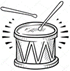 ¡Acompáñanos!NO NECESITA INSCRIPCIÓN77Manualidad. Construye tu antifaz musical.                                          Alumnos de Formación Musical con necesidades educativas especialeshttps://forms.gle/UStVVuiu5QKHBzpF878Juego. Pasapalabra musical.
Para alumnos de 7 y 8 añoshttps://forms.gle/cmAphuATbkqXBemMA79Cuidados básicos de la guitarra.                                            Alumnos de guitarra clásica  Llevar guitarra y juego de cuerdas nuevohttps://forms.gle/b3FqHzyAzLfJVHYV880Combo blues. Improvisación básica. Inscripción en secretaría.                  Alumnos de cualquier instrumento desde 15 años y adultos. Llevar instrumINSCRIPCIÓN EN SECRETARÍA-DESDE 24 ABRIL81Confección mural. EL PIANO: evolución,construcción,mecanismo
Alumnos de piano de 8 a 13 añoshttps://forms.gle/mYRNeXzQb2NnamzCA82La mujer en el Jazz I.
A partir de 12 años y adultos                                https://forms.gle/1xUrsMGa9Ky3VB4i683Jugando con la guitarra.                                            Alumnos de guitarra clásica  Llevar guitarra al tallerhttps://forms.gle/FcrSurnHTFvuz8dP684Combo blues. Improvisación básica. Inscripción en secretaría.                  Alumnos de cualquier instrumento desde 15 años y adultos. Llevar instrumeINSCRIPCIÓN EN SECRETARÍA-DESDE 24 ABRIL85EL PIANO: evolución, construcción y mecanismo
Alumnos desde 13 años y adultos. https://forms.gle/mhr9NFimxBqkrFzM686Flauta contemporánea                        Alumnos de flauta travesera                        Llevar instrumentohttps://forms.gle/ESPDAUyJH9577JwM787Comentario de una audición.
Alumnos desde 13 años y adultos                https://forms.gle/poMqcFZh2pssXp1S988Edición de partituras con el programa Musescore. Nivel 1
Alumnos a partir de 13 años y adultos
Llevar portátil con programa instalado: https://musescore.org/eshttps://forms.gle/R8qriDJh4ZqHEdJPAnº
tallerMIÉRCOLES, 8 DE MAYO DE 2019Enlace para acceder a la inscripción89Juego musical.Sin pasarse.
Para alumnos de 7 a 12 añoshttps://forms.gle/nvTgWLXLVsoUq6fU690Manualidad. Construye tu pandereta.
Para niños de 5 a 7 años. Llevar dos platos de cartón y 5 cascabeleshttps://forms.gle/5bRaEC4pnHT3aG4v691Juegos y canciones tradicionales.
Para niños de 6 a 10 añoshttps://forms.gle/o3pKFRkUdjxRKtDu892Ópera y actividades: Ópera "La Flauta mágica" de W.A. Mozart
Niños de 6 y 7 añoshttps://forms.gle/nGZ21mhw6gbcS2zB993Pedal Looper. Grabación.
Alumnos de  bajo y guitarra  eléctricos de 8 a 14 años. Llevar instrum. y jackhttps://forms.gle/qkA4ZjEkPqpPaeAw694¡Percusión corporal y Batería!      Además de juegos de percusión, tocarán la batería. Niños de 5 a 7 añoshttps://forms.gle/ojiDqqVt6Ejzkdiq695Estimulando la imaginación. Improvisación infantil.                Para niños de 4 a 7 años                              https://forms.gle/ZCgViGN56LJN2uby696Confección mural. EL PIANO: evolución,construcción,mecanismo
Alumnos de piano 8 a 13 añoshttps://forms.gle/zuKuTxKSNJFtcWAh797Música, dulce música.
De 6 a 12 años. Se dará a cada niño un Melody Pops (flauta de caramelo). ¡¡¡Posibles alergias!!!https://forms.gle/g4NQ1RA9X5N9JWdf698Manualidad. Construir cascabeles                                         Niños de 4 a 6 años                      Llevar palo fino de 12 cm                                    https://forms.gle/BmzQsJgRxt8YmfFMA99Una clase de música.
Para niños nacidos en 2015 con la asistencia de padres y/o madres.https://forms.gle/nKyQPAqqimqtouX46100Juego. Pictionary musical.
Para alumnos de 7 a 9 añoshttps://forms.gle/9xS19HfMBZAhTMDy6101Manualidad. Construye tu pandereta.
Para niños de 5 a 7 años. Llevar dos platos de cartón y 5 cascabeleshttps://forms.gle/L4YUizVdJFzyxBF69102Juego de palmas: Kokoleoko
Niñ@s a partir de 8 años de edadhttps://forms.gle/iJKdWr5EvasVazQm6103Ópera y actividades: Ópera "La Flauta mágica" de W.A. Mozart
Niños de 6 y 7 añoshttps://forms.gle/rAEuTQXfLbWYtnTC7104Pedal Looper. Grabación.
Alumnos de  bajo y guitarra eléctricos de 8 a 14 años. Llevar instrum.  y jackhttps://forms.gle/Ft1Dq39cUuifdTVMA105¡Percusión corporal y Batería!      Además de juegos de percusión, tocarán la batería. Niños de 5 a 7 añoshttps://forms.gle/kt1Y7Cg1H6uQnUnK7106¡Jugando con globos! Método Kovács
Para niñ@s de 6 y 7 añoshttps://forms.gle/TMDdtUdaqezaRMHL9107Confección mural. EL PIANO: evolución,construcción,mecanismo
Alumnos de piano de 8 a 13 añoshttps://forms.gle/gWocd6catbUS7CDr9108PIANO: Introducción a la improvisación jazzística.
Alumnos desde 3º de  piano a partir de 13 años y adultoshttps://forms.gle/6jUCCGVpeHfPmkSv7109Música, dulce música.
De 6 a 12 años. Se dará a cada niño un Melody Pops (flauta de caramelo). ¡¡¡¡Posibles alergias!!!https://forms.gle/rMrJ7kJeMoayPAkw6110Manualidad. Construir cascabeles.                                            Niños de 4 a 6 años. Llevar palo fino de 12 cm                                    https://forms.gle/zXSBNaBTN11nYj926111Flautas traveseras del mundo.Probando flautas de Japón, China, India, Irlanda...
Alumnos de flauta a partir de 1º.https://forms.gle/6q79pugHdbtSYXfG7112Una clase de música.
Para niños  nacidos en 2015 con la asistencia de padres y/o madres.https://forms.gle/YjD8oYQ69Lr5KJ3S7nº
tallerMIÉRCOLES, 8 DE MAYO DE 2019Enlace para acceder a la inscripción113Danzando.
Alumnos de Formación Musical con necesidades educativas especialeshttps://forms.gle/ut146uGyjVF5q1Kq8114Manualidad. Construir pandereta.
Para niños de 5 a 7 años. Llevar 2 platos de cartón y 5 cascabeleshttps://forms.gle/3g1xYi8pjMuTeSw56115Juego de palmas: Kokoleoko
Niñ@s a partir de 8 años de edadhttps://forms.gle/57eRfWkexY7N47wP6116Pedal Looper. Grabación. 
Alumnos de bajoy guitara eléctricos de 8 a 14 años. Llevar instrumento  y jackhttps://forms.gle/zf73tLQ5zUhMieba8117¡Percusión corporal y Batería!      Además de juegos de percusión, tocarán la batería. Niños de 5 a 7 añoshttps://forms.gle/JUP8iLavhy7Uhhqm7118Violonchelos: afinar sin afinador.
Alumnos desde 4º de violonchelo.
Llevar chelo, apoyapicas  y arcohttps://forms.gle/MFCabWfNxxfWWNX38119Confección mural. EL PIANO: evolución,construcción,mecanismo
Alumnos de piano de 8 a 13 añoshttps://forms.gle/hmYpaxHHsagAZeoZ6120PIANO: Introducción a la improvisación jazzística.
Desde 3º de piano a partir13 años- adultoshttps://forms.gle/wfwLCsh9n2PuYnbF8121Cántame un cuento.
Para niños de 6 a 10 añoshttps://forms.gle/CwCHKh6t7HuHdtnu6122Juego musical. ¡Estar a tono!
Para alumnos de 8 a 12 años https://forms.gle/12kmzQ3tftEKtbaQ6123Juego. Pasapalabra musical.
Para alumnos de 7 y 8 añoshttps://forms.gle/MDa72NXahpCmArWD6124Tocando Música: ¡Angry Birds, Star Wars y más!                                               Para niños de 7 a 11 añoshttps://forms.gle/UFf29Bd6fTS92Men6125Pedal Looper. Grabación. 
Alumnos de bajo y guitarra eléctricos de 8 a 14 años. Llevar instrum. y jackhttps://forms.gle/MLeFkc8GRKmkWqho8126¡Percusión corporal y Batería!      Además de juegos de percusión, tocarán la batería. Niños de 5 a 7 añoshttps://forms.gle/YVPVpEqiyzgEJZhX9127Respiración y ayuda a la capacidad pulmonar.
Alumnos de canto y de viento a partir de 13 años y adultoshttps://forms.gle/zwkNUrrAJUjzBKDV7128EL PIANO: evolución, construcción y mecanismo
Alumnos desde 13 años y adultos. https://forms.gle/QcoWe2Py9brfpdn5A129PIANO: Introducción a ritmos LATINOS
Alumnos desde 3º de  piano a partir de 13 años y adultoshttps://forms.gle/RtKq7RMXcCPjtURf6130Concierto: Música antigua. Grupo de cámara de alumnos de la Escuela Municipal de Música de Burgos.
Recomendado a partir de 13 añoshttps://forms.gle/RspDn43wLZRJsqaQA131Comentario de una audición.
Para alumnos desde 13 años y adultos                https://forms.gle/hweprzMABJcJMsND7132Violín y Folk.
Alumnos de violín a partir de 12 años y adultos.Llevar violín y arco.https://forms.gle/ykzKyfxxc6GkHy8n7133Notion. Aplicación de notación musical    Alumnos desde 15 años y adultos. Opcional: llevar tablet con app: :https://www.presonus.com/productos/es/Notionhttps://forms.gle/YsV8xJ7igRCymhBVA134Iniciación a Combo. Inscripción en secretaría  Alumnos desde 15 años de 1º y 2º: batería, guitarra eléct, bajo eléc, piano.INSCRIPCIÓN EN SECRETARÍA-DESDE 24ABRIL135Preparación para tocar en público.
A partir de 13 años y adultos.
Llevar instrumentohttps://forms.gle/VZjg6ZZNY421JF2w9136PIANO: Introducción a ritmos LATINOS
Alumnos desde 3º de  piano a partir de 13 años y adultoshttps://forms.gle/6HahkktgxMyCy8n98nº
tallerJUEVES, 9 DE MAYO DE 2019Enlace para acceder a la inscripción137Juego. Bingo musical. 
Para alumnos de 6 a 8 años https://forms.gle/yqH9kVaMQLtcGBiK8138Cuento musical para bebés.
Para niños de 24 a 36 meses. Debe acompañarles en el aula un adultohttps://forms.gle/1a3K9cjCivy4gkF7A139Vamos a jugar con música.
Para niños de 4 y 5 añoshttps://forms.gle/xkpDFjRjvEeiSSxp8140Pedro y el lobo. Película y actividades.                                            Para niños de 4 añoshttps://forms.gle/JM8JSuM8kcWQbHRq5141¡Percusión corporal y Batería!      Además de juegos de percusión, tocarán la batería.
Niños de 5 a 7 años.https://forms.gle/pNn9CePG2rbMLVvd8142Guitarra y  bajo eléctricos. ¡Caña a tope! ¡Probando los instrumentos!
Alumnos de 6 a 7 añoshttps://forms.gle/3rqjYMdgfuSdGqPY6143Confección mural. EL PIANO: evolución,construcción,mecanismo
Alumnos de piano 8 a 13 añoshttps://forms.gle/EFSbpB9uNV1yja4V8144Manualidad. Elabora tu pulsera/tobillera sonora.
Para niños de 7 a 12 años.Traer bolsita de cascabeles pequeñoshttps://forms.gle/zJotbNzaHwS8F2or5145Juegos musicales.
Para niños de 5 y 6 añoshttps://forms.gle/S3XJB9hKjdgvpfFe7146Juego. Bingo musical.
Para alumnos de 7 a 10 añoshttps://forms.gle/ubbUgGaJCXgVMBRb6147Cuento sonoro: "El cumpleaños del abuelo".
Para niños de 4 a 6 añoshttps://forms.gle/Az2BHgR1atpg4hq5A148Tocando Música: ¡Angry Birds, Star Wars y más!                                               Para niños de 7 a 11 añoshttps://forms.gle/8fqUYEotPiwTr8bp8149¡Percusión corporal y Batería!      Además de juegos de percusión, tocarán la batería. Niños de 5 a 7 años.https://forms.gle/3GMahLY5fFrKiHyp6150Guitarra y  bajo eléctricos. ¡Caña a tope! ¡Probando los instrumentos!
Alumnos de 6 a 7 añoshttps://forms.gle/4tLpz45NCdXBC9n16151Manualidad. Pinta música en tu camiseta.
Niños de 9 a 12 años.                                Llevar 1 camiseta lisa de color clarohttps://forms.gle/hwa3RSUaYMSzvBb97152Confección mural. EL PIANO: evolución,construcción,mecanismo
Alumnos de piano 8 a 13 añoshttps://forms.gle/ojaff68wdCH2Gp7G8153La Lira de Orfeo. Historia de la guitarra. Exposición: instrumentos de cuerda pulsada .
A partir de 12años y adultoshttps://forms.gle/D2hax6Zj53ELrHzD9154Concierto/Audiovisual: BSO de Disney. Violín y Piano. 
1 INSCRIPCIÓN SON DOS ENTRADAShttps://forms.gle/n3KvVUXYkVYZikMH7155Manualidad. Elabora tu pulsera/tobillera sonora.
Para niños de 7 a 12 años              Llevar bolsita de cascabeles pequeñoshttps://forms.gle/caVaCmCC3uE8oyVYA156Juego. Pasapalabra musical.
Para alumnos de 7 y 8 añoshttps://forms.gle/UVDaNawLcNJZby8Y9157Juego. Bingo musical.
Para alumnos de 7 a 10 añoshttps://forms.gle/PrTrMiDhkfeGFRU79158Cuento sonoro: "El cumpleaños del abuelo".
Para niños de 4 a 6 añoshttps://forms.gle/9HqmZRoBXbYJQnoT6nº
tallerJUEVES, 9 DE MAYO DE 2019Enlace para acceder a la inscripción159Pedro y el lobo. Película y actividades.                                            Para niños de 4 añoshttps://forms.gle/fLaDvjg7yhTw1TqL8160Batucada para alumnos de Batería      
Alumnos de batería de 7 a 11 años.  Llevar baquetas.https://forms.gle/4spRtPkgF9xHCB4d7161Guitarra y  bajo eléctricos. ¡Caña a tope! ¡Probando los instrumentos!
Alumnos de 6 a 7 añoshttps://forms.gle/WMMPyZQoPpQkEhzJ7162Manualidad. Pinta música en tu camiseta.
Niños de 9 a 12 años.                                Llevar 1 camiseta lisa de color clarohttps://forms.gle/BiiRvTaqrCYm6sjQ7163Confección mural. EL PIANO: evolución,construcción,mecanismo
Alumnos de piano de 8 a 13 añoshttps://forms.gle/cvdy9zo2kfefWS3L8164Manualidad. Elabora tu pulsera/tobillera sonora.
Niños de 7 a 12 años Llevar bolsita de cascabeles pequeñoshttps://forms.gle/RTf1roZipXAaFLhV9165Juego. Pasapalabra musical.
Para alumnos de 7 y 8 añoshttps://forms.gle/iNarTNYm9vmkYTjm9166Juego. Bingo musical.
Para alumnos de 7 a 10 añoshttps://forms.gle/VeqhoUoE4gvF1dE6A167Tocando mús Folk. Inscripción en secretaría                                    Alumnos desde 15 años y adultos: 3º de violín, flauta, guitarra, percusión. Llevar instrumentoINSCRIPCIÓN EN SECRETARÍA-DESDE 24 ABRIL168Tocando Música: ¡Angry Birds, Star Wars y más!                                               Para niños de 7 a 11 añoshttps://forms.gle/GenDBc6jFpoLpCnH6169Batucada para alumnos de Batería      
Alumnos de batería de 7 a 11 años.  Llevar baquetashttps://forms.gle/pwuw979Pz1c9JTJK6170Guitarra y  bajo eléctricos. ¡Caña a tope! ¡Probando los instrumentos!
Alumnos de 6 a 7 añoshttps://forms.gle/AS7yZwsy9joVAdwm8171Técnicas de respiración.
Alumnos de Canto y de Viento.
Llevar esterilla o toallahttps://forms.gle/Hn3esyrBBpA8NVCC9172Confección mural. EL PIANO: evolución,construcción,mecanismo
Alumnos de piano de 8 a 13 añoshttps://forms.gle/KXP1G2rQeErZHzFz6173La mujer en el Jazz II.
A partir de 12 años y adultos                                https://forms.gle/SLzavbjtdS7wqaYF6174La Guitarra Barroca.
Alumnos de guitarra clásica desde 4ºcursohttps://forms.gle/4iedusHZiwn4M75bA175Iniciación a Combo. Inscripción en secretaría Alumnos desde 15 años de 1º y 2º curso: batería,guitarra eléctri,bajo eléctri, pianoINSCRIPCIÓN EN SECRETARÍA-DESDE 24 ABRIL176Pedal Looper. Grabación con guitarra eléctr. y bajo eléctr.
Alumnos de guitarra eléc y bajo eléc desde 15 años y adultos. Llevar instrum                       https://forms.gle/rNiMrsYJo9qZ8cq98177EL PIANO: evolución, construcción y mecanismo
Alumnos desde 13 años y adultos. https://forms.gle/GprStkCxWEePWo7c7178Ensamble de flautas y contrabajos                        Alumnos de flauta travesera y contrabajo a partir del curso 3º. Llevar instrumentohttps://forms.gle/RFZM3yhjG124vrsy9179Comentario de una audición.
Alumnos desde 13 años y adultos                https://forms.gle/vphKQEWhZqsihjTT8180Edición de partituras con el programa Musescore. Nivel 2                      (necesario haber asistido a nivel 1)
Alumnos a partir de 13 años y adultos Llevar portátil con programa instalado: https://musescore.org/eshttps://forms.gle/kBAt6U6YkarDCmiVAnº
tallerVIERNES, 10 DE MAYO DE 2019Enlace para acceder a la inscripción181Manualidad. Construcción de  un puzle musical.
Para niños de 5 y 6 años
Traer una caja vacía de quesitos.https://forms.gle/4xUrPNf5i1YiCkfE7182Party & Co musical.                                            Alumnos de 7 a 14 años  https://forms.gle/q43aoQirtA7Bn8m8A183¡Jugando con el clarinete!
Para alumnos de clarinete de 1º a 3º
Material necesario: clarinete https://forms.gle/c9W2SEPooYBcNX7V6184Manualidad. Cerdito sonoro.
Para niños de 8 a 12 años   Traer una botella pequeña de plástico vacíahttps://forms.gle/rjEDkGdKKwfhVCtE9185Manualidad. Construcción de  un dominó musical.
Para alumnos de 5 a 8 añoshttps://forms.gle/DqDS1jPpMJyCmesM9186Pasatiempos musicales. Realizados por alumnos de nuestra Escuela!
Alumnos de 7 a 14 años.https://forms.gle/piU2eAEJNrHaiZmR7187Manualidad. Construcción de  un puzle musical.
Para niños de 5 y 6 años
Material necesario: una caja vacía de quesitos.https://forms.gle/1RBVFK1SWFNegCaj8188Cuidados básicos de la guitarra.                                            Alumnos de guitarra clásica  Llevar guitarra y juego de cuerdas nuevohttps://forms.gle/RYw5HNsxoeeWUAng8189Manualidad. Cerdito sonoro.
Para niños de 8 a 12 años   Traer una botella pequeña de plástico vacíahttps://forms.gle/wc43DRygzsREniQC6190Manualidad. Construye tu antifaz musical.                        Alumnos de Formación Musical con necesidades educativas especialeshttps://forms.gle/ZKx38byQLx3E9hLY9191Ayuda de las nuevas tecnologías en el estudio del Lenguaje Musical.
Para alumnos adultos y padres/madres de alumnos.https://forms.gle/4uEDQdE6wP5jbL5d9192Manualidad. Construcción de  un puzle musical.
Para niños de 5 y 6 añosTraer una caja vacía de quesitos.https://forms.gle/zcyeSWMqiSA2euqD9193Jugando con la guitarra.                                            Alumnos de guitarra clásica  Llevar guitarra al tallerhttps://forms.gle/6qpJZnRZWG3eYL146194Manualidad. Cerdito sonoro.
Para niños de 8 a 12 años   Traer una botella pequeña de plástico vacíahttps://forms.gle/jrTzkc9zJMwchqzJA195Cuentacuentos musical. "El Príncipe Sapo".Niños de 4 a 7 años acompañados por un adulto. 1 INSCRIPCIÓN SON DOS ENTRADAShttps://forms.gle/oc7Sgatr15cybUGw7196Flautas traveseras del mundo.  Probando flautas de Japón, China, India, Irlanda...
Alumnos de flauta a partir de 1º.https://forms.gle/M4Ks1qi8PkG7Du8E6197Danzando.
Para alumnos de Formación Musical con necesidades educativas especialeshttps://forms.gle/Zkn1sX5fNJwv5jQ26198Piano. La práctica musical. Aprendizajes previos.
Para alumnos de piano desde 8 A 11 años                https://forms.gle/no1NBQkadFfwL8Hy6199Concierto teatralizado.                Audición de Alumnas de Canto de la EMM “Antonio de Cabezón”.
Para mayores de 13 añoshttps://forms.gle/242ZfyBv6Dos9rmZ8